Forma PSG-1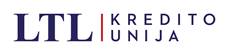 PRAŠYMAS SUTEIKTI GARANTIJĄData________________ Reikalingus punktus pažymėti (X)PRAŠOME SUTEIKTI UNIJOS GARANTIJĄ ŠIAME PRAŠYME NURODYTOMIS SĄLYGOMIS:Patvirtinu, kad susipažinau su garantijos suteikimo sutarties nuostatomis ir galiojančiais įkainiais už garantijos suteikimą.Pareiškėjo parašas:	Pildo kredito unija:UAB „             “ direktoriusGauta:	________________________________                                               Priėmusio darbuotojo parašas:____________________PAREIŠKĖJAS:GAVĖJAS:(Įmonės pavadinimas)(Įmonės pavadinimas)(įmonės kodas)(įmonės kodas)(adresas, telefonas)(adresas, telefonas)Sąskaitos Nr.Sąskaitos Nr.GARANTIJOS SUMA IR VALIUTA:(Skaičiais ir žodžiais)GAVĖJO BANKAS:(pavadinimas)(pavadinimas)GARANTIJOS GALIOJIMO LAIKOTARPIS:GARANTIJOS GALIOJIMO LAIKOTARPIS:(nurodyti pabaigos datą arba galiojimo trukmę)(nurodyti pabaigos datą arba galiojimo trukmę)GARANTIJOS RŪŠIS:( ) Mokėjimo                                                      ( ) Pasiūlymo                                           ( ) Paskolos grąžinimo          ( ) Avanso grąžinimo                                         ( ) Sutarties įvykdymo                             ( ) Kita (nurodykite)__________________________GARANTIJOS RŪŠIS:( ) Mokėjimo                                                      ( ) Pasiūlymo                                           ( ) Paskolos grąžinimo          ( ) Avanso grąžinimo                                         ( ) Sutarties įvykdymo                             ( ) Kita (nurodykite)__________________________GARANTIJOS PASKIRTIS:GARANTIJOS PASKIRTIS:(trumpai apibūdinkite kam reikalinga garantija, taip pat nurodyti sutarties datą, numerį ir pavadinimą)(trumpai apibūdinkite kam reikalinga garantija, taip pat nurodyti sutarties datą, numerį ir pavadinimą)GARANTINIO RAŠTO TEKSTAS:( ) Kredito unijos________________________                                         () Pridedamas prie šio prašymoGARANTINIO RAŠTO TEKSTAS:( ) Kredito unijos________________________                                         () Pridedamas prie šio prašymoGARANTIJOS PERDAVIMAS GARANTIJOS GAVĖJUI:( ) Paštu                                   ( ) Garantinį raštą atiduoti PareiškėjuiGARANTIJOS PERDAVIMAS GARANTIJOS GAVĖJUI:( ) Paštu                                   ( ) Garantinį raštą atiduoti PareiškėjuiPAPILDOMI NURODYMAI:PAPILDOMI NURODYMAI:   Prašymo registracijos Nr.                                                                Registravimo data: ____________________     (pildo kredito unija)   Prašymo registracijos Nr.                                                                Registravimo data: ____________________     (pildo kredito unija)